Information memorandum JSC "Pinsky zavod sredstv maloy mechanizatsii"1. General information about the company (short description)2. Company activity and output products1) Main and other types of activities (their share in the total revenues, in %)The main activities of OJSC SMM are:- designing, manufacturing, repair and diagnostics of lifting equipment (hydraulic lifts) , handling equipment (loaders);- production of construction, road and earth-moving machinery;- manufacture of rubber products;- production of other means of mechanization (military products)..The share of output of certain types of products in 2023 in the total volume of products is:- hydraulic lifts – 52.2%;- military products – 22.4%;- other products – 25,4%.2) Description of products3) Company’s production capacities4) Characteristics of existing social obligations in the company, including medical and pension expenses for retired employees.3. Characteristics markets1) JSC "Pinsky zavod sredstv maloy mechanizatsii" exports its products (up to 64%) to Russia, Kazakhstan, Azerbaijan and to the republics of Central Asia. There is a dealer network in the abovementioned countries: Russia, Kazakhstan, Azerbaijan.2) The structure of the product sales (works, services), %3) Main competitors (manufacturers of products (works, services) with similar consumer properties)The main competitor of the enterprise is the Private Enterprise Machine-Building Company «Vitebsk Lifts».4. Labor resources on 01.01.20241) Average number of employees, people -1892) Average monthly wage (in rubles and US dollars) – 1217,9 BYN (405,8 $)5. Financial indicators of the company’s business activity (thousand USD)1) Selected indicators of the balance sheet2) Selected data of profit and loss account3) Indicators of the company's solvency 6. Information about the investment activities of company1) Implemented (or implemented over the last 3 years) investment projects with an indication of their value, the volume of utilized investments, information about the introduced new technologies, equipment, increase in production volumes, expansion of the range, etc., provided by the introduction of new technologies and equipment.2) Investment projects planned for implementation (name of projects, total cost of each, sources of financing, expected effect)The planned investment projects in 20247. Information on land plots in use, lease8. Information on capital structures (buildings, facilities) and isolated premises (add photos)9. Licensing and approvals in the industry, intellectual property rightsIn the JSC " Pinsky zavod sredstv maloy mechanizatsii " developed, implemented and operates a quality management system for the design, development and production of hydraulic lifts and excavators in accordance with the requirements of STB ISO 9001-2015 dated 20.06.2008. There is a certificate No. BY / 11205.01.016 6200010 dated June 25, 2021, valid until June 24, 2024.JSC " Pinsky zavod sredstv maloy mechanizatsii " has developed, implemented and certified OSH management systems. There is a certificate No. BY112 05.04.091. 01 00461 , valid until January 16, 2025, which certifies that the health and safety management system in professional activities (labor protection management) of the production of hydraulic elevators and excavators meets the requirements of STB ISO 45001-2020.JSC " Pinsky zavod sredstv maloy mechanizatsii " issued the following patents:- patent No. 1064 for a trailer lift with a trunk of a pantograph type, beginning from December 31, 2004;- patent No. 1065 for a hydraulic lift mounted on chassis  GAZ-3302, the start date of the action is -24.03.2005;patent No. 1066 for a hydraulic lift mounted on chassis  MAZ-5337, the date of the beginning of the action - 12.09.2005;patent No. 1067 for a hydraulic lift mounted on chassis ZIL 5301BO, the date of the beginning of the action is 12.09.2005.The following special permits (licenses) are in effect at JSC "Pinsky zavod sredstv maloy mechanizatsii":- License for the right to carry out activities to ensure the security of legal entities and individuals No. 02010/4647;- License for the right to carry out activities in the field of road, inland waterway, maritime transport (excluding intra-republican transportation for own needs) No. 02190/2-17857;- License for the right to carry out activities in the field of industrial safety No. 33133/2397-1 with amendments and additions dated March 20, 2017;- License for the right to carry out activities related to military products.10. Contact informationFull name of the companyOpen Joint Stock Company «Pinsky zavod sredstv maloy mechanizatsii»IndustryMachine buildingDate of foundation01.01.1986ShareholdersPinsk City Executive Committee,"Amcodor-Centr" LLCCompany location and website225710, Republic of Belarus, Pinsk, Brest Region, 17 Kozubovsky str.pinsksmm.byName of productsCharacteristicsPhotoHigh-strength steel hydraulic elevatorsLifting height - 18 mCarrycot carrying capacity - 250 kg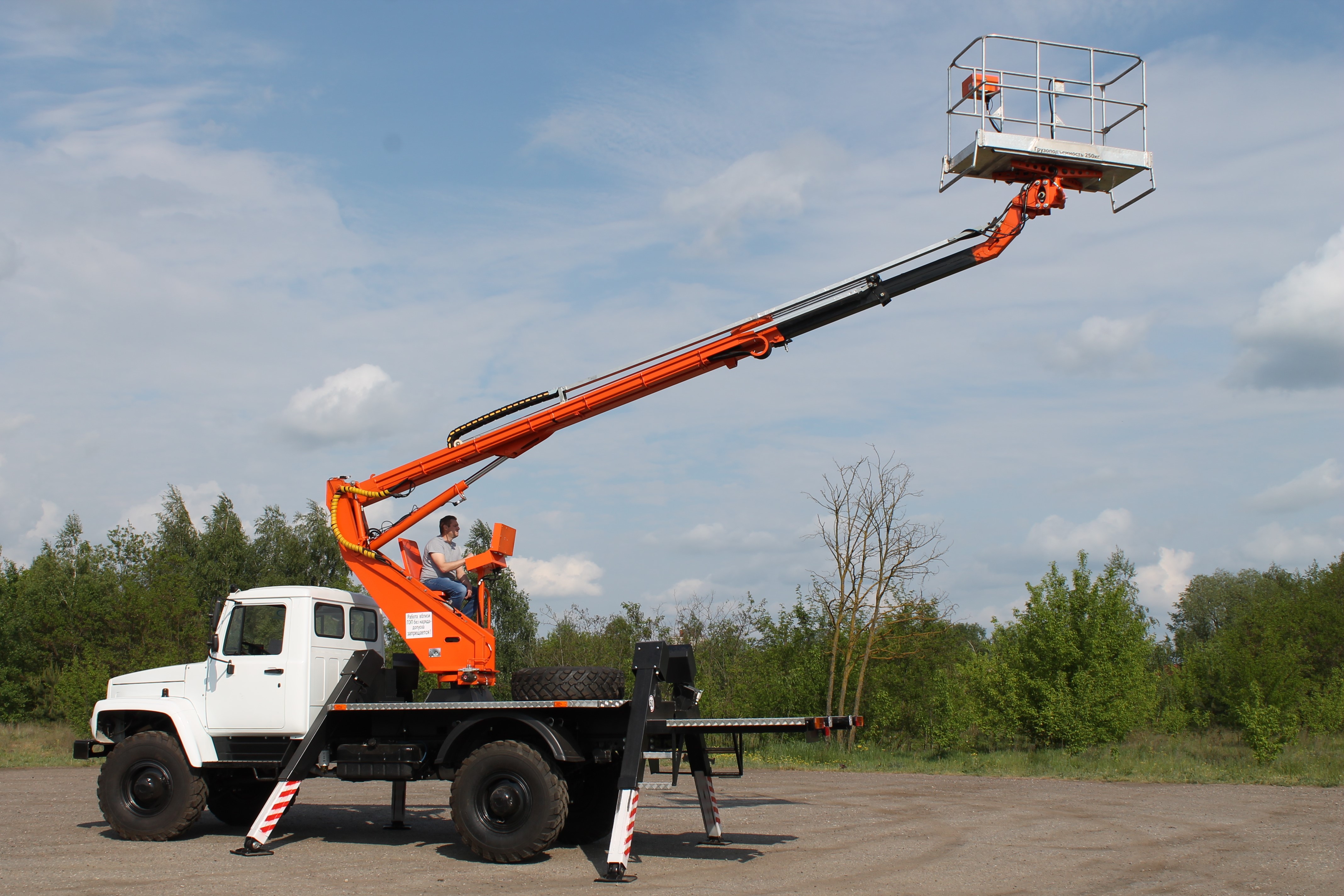 Articulated hydraulic elevatorsLifting height - 28 mCarrycot carrying capacity - 250 kg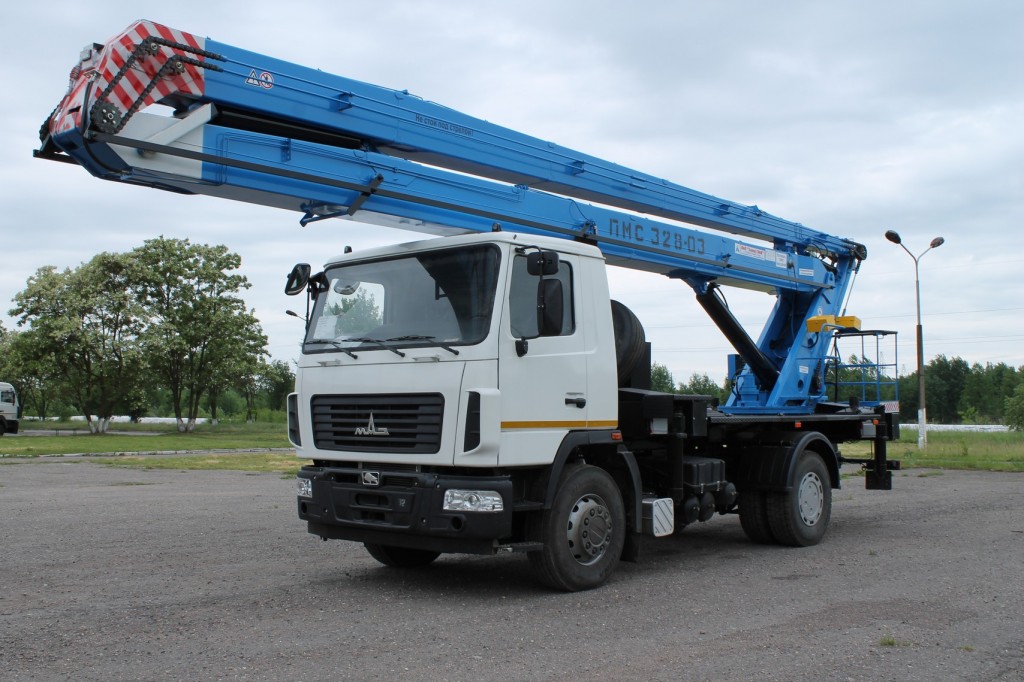 Telescopic hydraulic elevatorsLifting height - 18 mCarrycot carrying capacity - 250 kg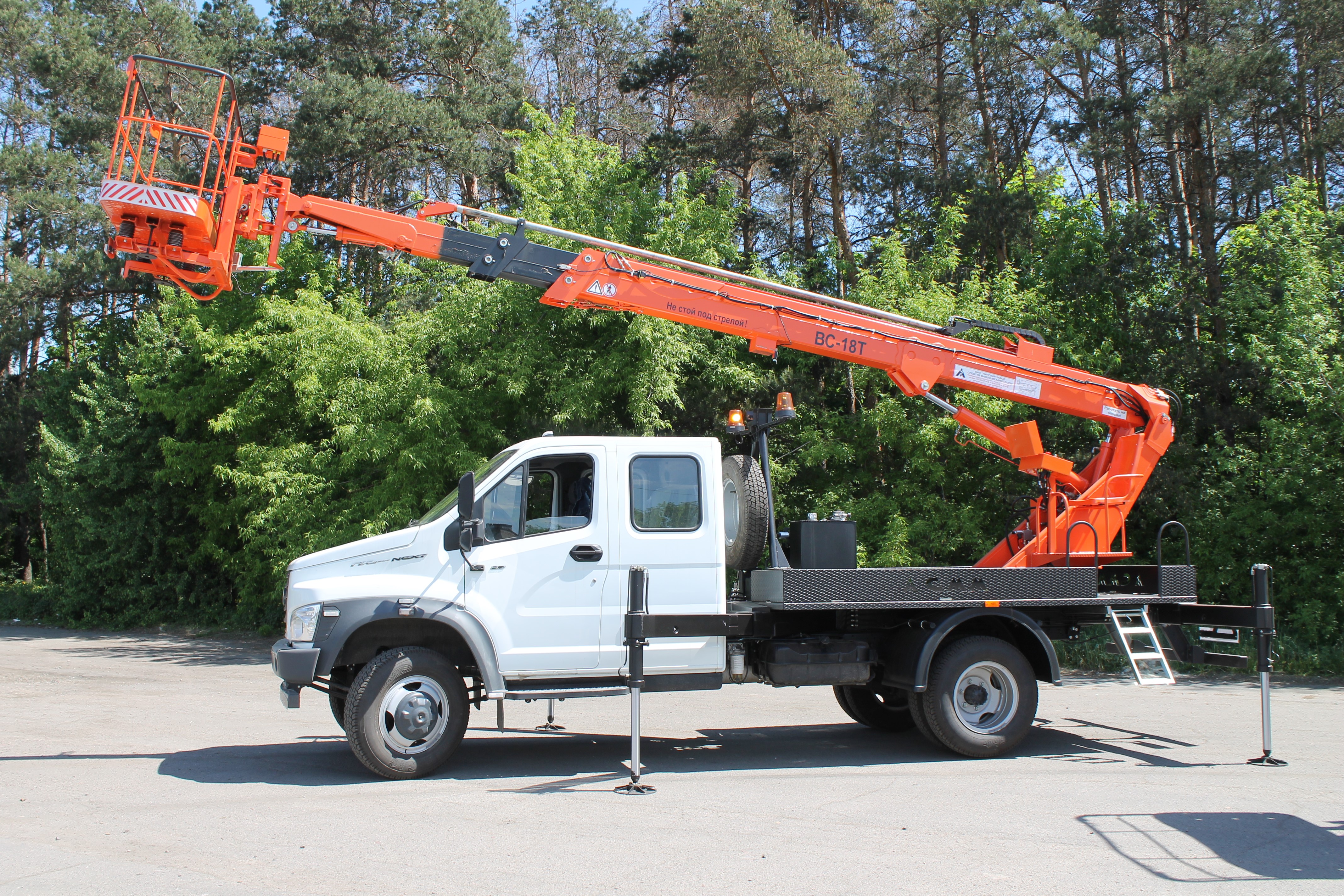 Articulated telescopic hydraulic liftLifting height - 22 mCarrycot carrying capacity - 250 kg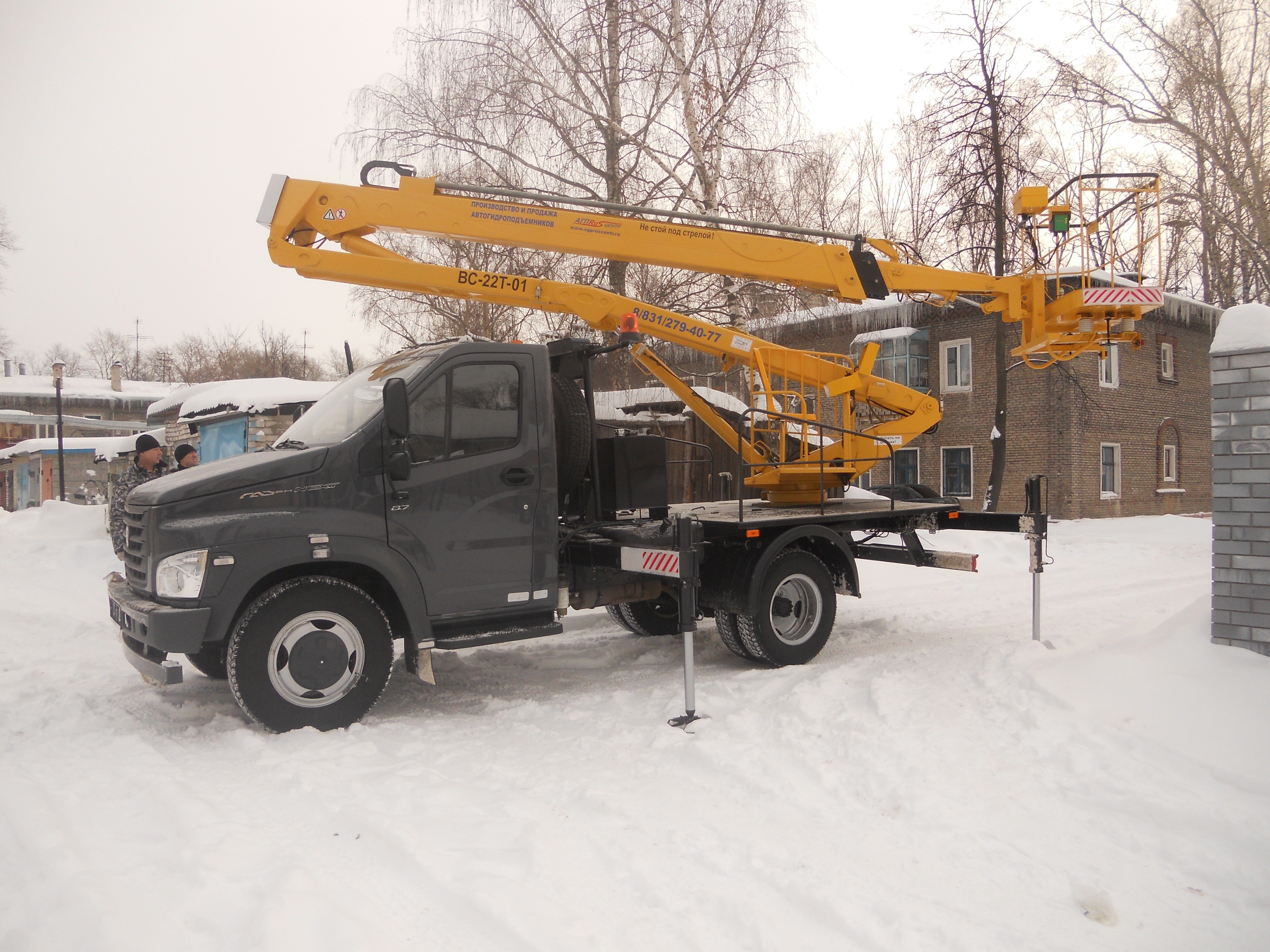 Telescopic loader PT-3010Lift height – 9,9 mCarrying capacity - 3000 kg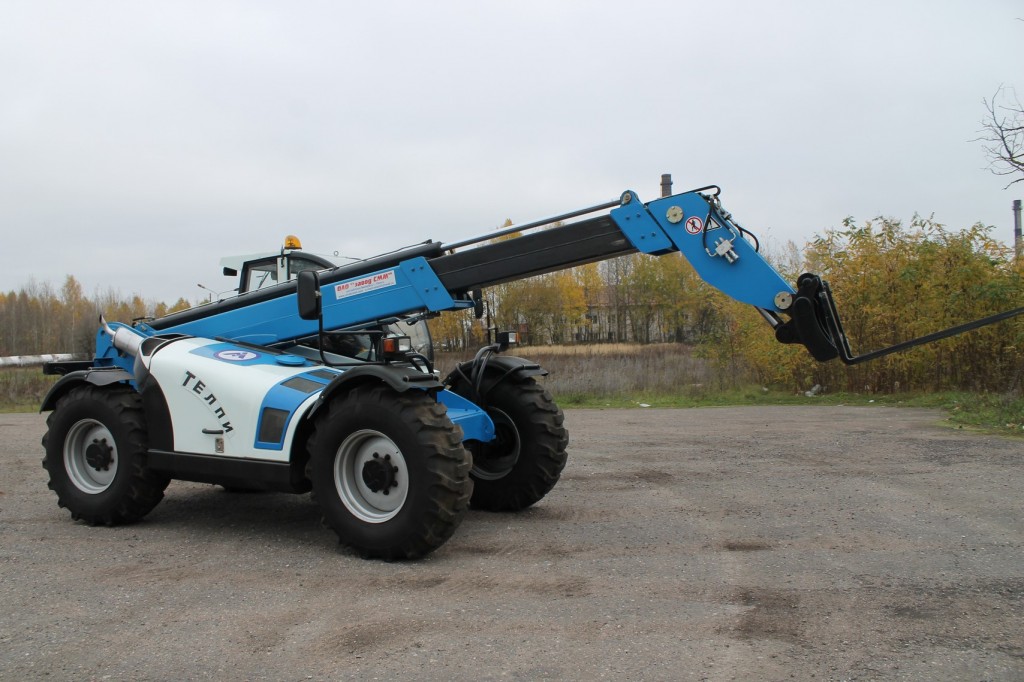 ExcavatorsLoading capacity of loading equipment - 1000 kgBucket capacity - 0.28 m3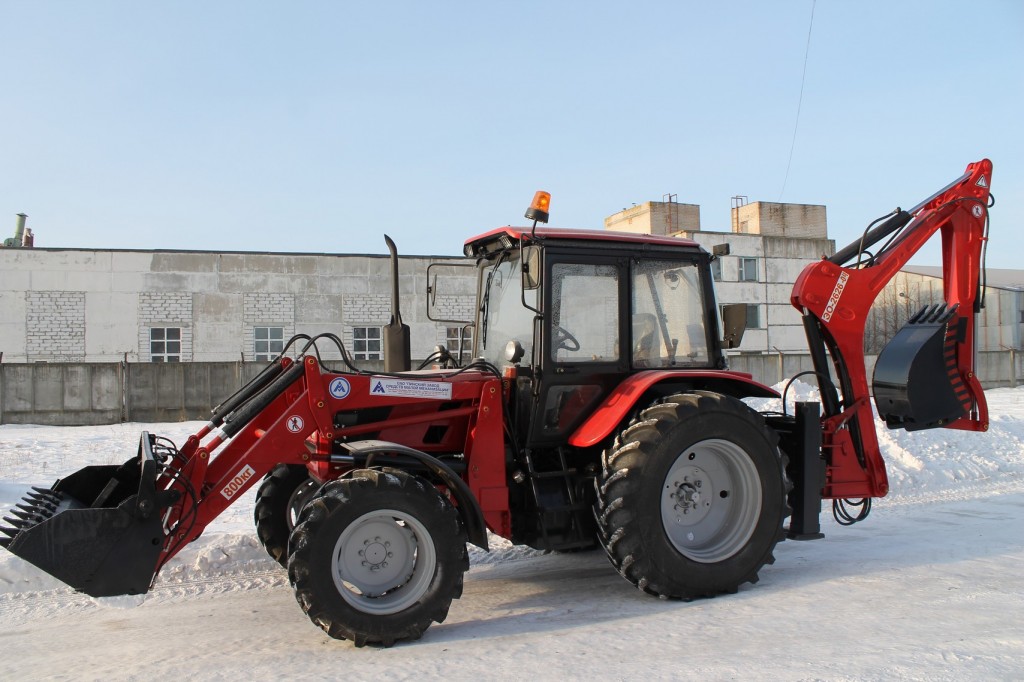 Products, works, services (by types)Issue volumeYearYearYearProducts, works, services (by types)Issue volume202120222023Hydraulic liftspcs.814936Excavatorspcs.2430High-pressure hoses pcs.1162040Military productsthousand USD5350,2031,72Types of social obligations CharacteristicAdditional compensation, guarantees and employee benefitsProvide financial assistance for health leave; 1 time a year to register a vehicle with a 50% discount; authorize the use of a car lift for the repair of personal vehicles once every 6 months; organize recreation of the children of the Company's employees in health camps, send war veterans annually congratulations on Victory Day with the presentation of gifts or cash bonuses in the amount of up to 2 base units; to reward employees for the professional holiday Machine Builder's Day, to pay for voluntary medical insurance of the Company's employees..Name of products202120222023Internal market3649,362,6External market6450,737,4Total100100100Balance, thousand USD31.12.202131.12.202231.12.2023Fixed assets3074,773472,553224Total long-term assets3097,233484,103247Stocks1699,501842,061710Trade and other receivables389,22468,34204Total short-term assets2604,402938,282277TOTAL ASSETS5701,626422,385524Total equity5286,795763,585104Total long-term liabilities000Loans117,7954,963Trade and other payables297,04603,84416Total short-term liabilities414,83658,80419Total liabilities414,83658,80419TOTAL LIABILITIES SIDE5701,626422,385524Profit and loss account, thousand USD202120222023Revenue3103,143101,263110,42Self-cost2172,632119,551950,55Gross profit930,51981,711159,87Operating profit-118,58-31,68-211,91Financial expenses359,28665,2910,66Profit before tax-174,1311,45-221,24Income tax expense000Net profit/loss-152,463,05-221,24EBITDA (earnings before interest, taxation, depreciation and amortisation)46,63175,44-2,33Net profit margin,%-4,910,1-7,1Additional financial indicatorsAdditional financial indicatorsAdditional financial indicatorsAdditional financial indicatorsNet asset value5286,795763,585104,29Dividends on shares owned by the Republic of Belarus000Solvency ratiosCoefficient value on 31.12.2023Normative valuecurrent liquidity ratio (K1)5,47>1.3working capital adequacy ratio (K2)0,82>0.2current liabilities to assets ratio (K3)0,08≤0.85Name of equipment, projects, technologiesYear of implem.Volume of investments, $.Mobile dot marking machine20228584Drying cabinet2022481Induction Heating Installation202318 167Hardening furnace202325 940Name of equipmentCost, $Horizontal Machining Center600 000Lathe horizontal machining center133 333Vertical milling machining center150 000Location plotRight to use theland plot(permanent, temporary and  lease – with indication of the period )Land area (ha), cadastral numberCadastral value of the land plot,USD as of the date of prices225710, Republic of Belarus, Pinsk, Brest Region,17 Kozubovsky str.permanent use9,0076 ha,№1445000000060000291 381 766PhotoName (purpose),locationYearthe buildingsArea, m2Square, leased (m2),lease term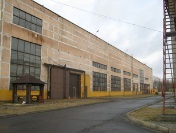 Industrial buildingPinsk, Kozubovsky str., 17Certificate No. 130 / 218-5078 dated August 23, 2010198523130,5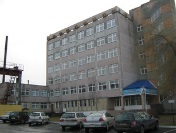 Administrative building Pinsk, Kozubovsky str., 1719854818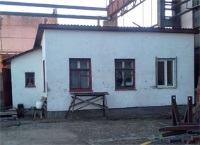 Metal warehouse workers’ cabins Pinsk, Kozubovsky str., 17Certificate No. 130 / 917-2563 dated December 23, 2009200123,6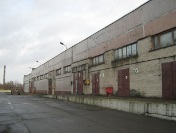 Central warehousePinsk, Kozubovsky str., 1719862710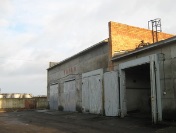 GaragePinsk, Kozubovsky str., 171988850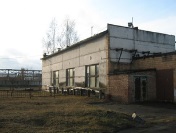 Block of auxiliary premises Pinsk, Kozubovsky str., 171985210Legal address225710, Republic of Belarus, Pinsk, Brest Region, 17 Kozubovsky str.SupervisorSavchenko Aleksandr MikhailovichContact phones / fax8-0165-37-14-82E-mailsmm@pinsksmm.by, smm05@mail.ruWeb-sitepinsksmm.by